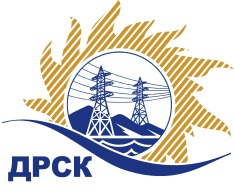 Акционерное Общество«Дальневосточная распределительная сетевая  компания»ПРОТОКОЛ ПЕРЕТОРЖКИСПОСОБ И ПРЕДМЕТ ЗАКУПКИ: открытый электронный запрос предложений № 789121 на право заключения Договора на выполнение работ «Ремонт ограждения ПС Астрахановка, ПС Дим» для нужд филиала АО «ДРСК» «Амурские электрические сети» (закупка 1002 раздела 1.1. ГКПЗ 2017 г.).Плановая стоимость: 3 437 000,00 руб., без учета НДС;   4 055 660,00 руб., с учетом НДС.ПРИСУТСТВОВАЛИ: постоянно действующая Закупочная комиссия 2-го уровня Информация о результатах вскрытия конвертов:В адрес Организатора закупки поступило 9 (девять) заявок на участие в  процедуре переторжки.Вскрытие конвертов было осуществлено в электронном сейфе Организатора закупки на Торговой площадке Системы www.b2b-energo.ru. автоматически.Дата и время начала процедуры вскрытия конвертов с предложениями на участие в закупке: 14:00 часов благовещенского времени 03.04.2017 г Место проведения процедуры вскрытия конвертов с предложениями на участие в закупке: Торговая площадка Системы www.b2b-energo.ru.Ответственный секретарь Закупочной комиссии 2 уровня  		                                                                М.Г.ЕлисееваЧувашова О.В.(416-2) 397-242№ 350/УР-Пг. Благовещенск03 апреля 2017 г.№п/пНаименование Участника закупки и его адресОбщая цена заявки до переторжки, руб. Общая цена заявки после переторжки, руб. ООО "Династия" (675000, Россия, Амурская область, г. Благовещенск, ул. Забурхановская, 98)3 870 400,00 руб. (цена без НДС: 3 280 000,00 руб.)3 244 590,54 руб. (цена без НДС: 2 749 653,00 руб.)2.ООО "Прогрессэнреготеплосервис" (676790, Амурская обл., пгт. Прогресс, ул. Бурейская, д. 1)3 282 398,00 руб. (НДС не облагается)Заявка не поступила3.ООО "ПРОМЕТЕЙ +" (675000, Россия, Амурская обл., г. Благовещенск, ул. Мухина, д. 150)3 427 947,12 руб. (НДС не облагается)2 570 960,34 руб. (НДС не облагается)4.ООО "БирСтройМонтаж" (679000, Россия, Еврейская автономная обл., г. Биробиджан, ул. Комсомольская, д. 21, оф. 86)3 428 000,00 руб. (НДС не облагается)2750823,00 руб. (НДС не облагается)5.ООО "Прометей" (675000 Амурская обл. г. Благовещенск ул. Островского, дом 65, помещение 6)3 429 123,96 руб. (НДС не облагается)3 125 604,27 руб. (НДС не облагается)6.ООО "ГИДРОЭЛЕКТРОМОНТАЖ" (675000, Россия, Амурская обл., г. Благовещенск, ул. Горького, д. 9)4 055 659,86 руб. (цена без НДС: 3 436 999,88 руб.)3 406468,13 руб. (цена без НДС: 2 886 837,4 руб.)7.ООО "СтройАльянс" (675000, Россия, Амурская обл., г. Благовещенск, ул. Ленина, д. 196, корп. А, оф. 17)4 055 660,00 руб. (цена без НДС: 3 437 000,00 руб.)3 650 094,00 руб. (цена без НДС: 3 093 300,00 руб.)8.ООО "ДМА-ВОСТОК" (675000, Россия, Амурская обл., г. Благовещенск, ул. Текстильная, д. 49, оф. 516)3 437 000,00 руб. (НДС не облагается)3 070 000,00 руб. (НДС не облагается)9.ООО "ПОДРЯДЧИК ДВ" (675018, Россия, Амурская обл., п. Моховая падь, лит. 1, кв. 53)3 437 000,00 руб. (НДС не облагается)3 199 000,00 руб. (НДС не облагается)10.ООО "ЭК "СВЕТОТЕХНИКА" (675029, Россия, Амурская обл., г. Благовещенск, ул. Артиллерийская, д. 116)4 055 660,00 руб. (цена без НДС: 3 437 000,00 руб.)3 503 521,48 руб. (цена без НДС: 2 969 086,00 руб.)